Bulletin d’inscription *à renvoyer à Cap Moto (Pierre-Yves Mercier)Par mail :  capmoto@scarlet.bePar poste : Hoogstraat 76  B-2570 Duffel  Par fax : 015 31 65 62 avant le 15-11-2018 * Un simple mail avec toutes les données reprises ci-dessous est valable aussi.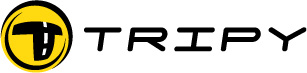 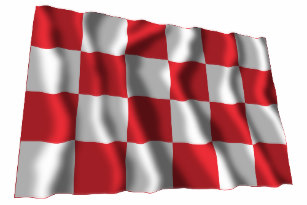 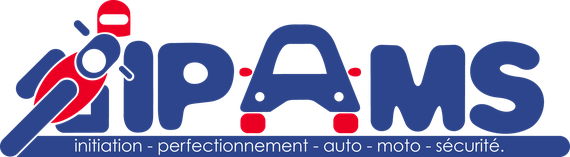 